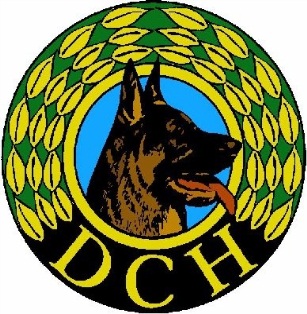 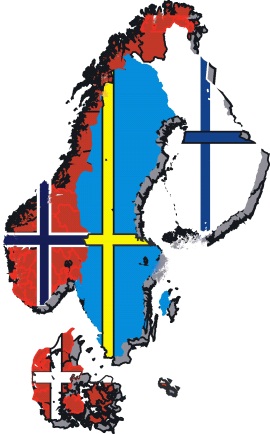 Danmarks civile HundeførerforeningNordisk udvalgSporlægger Nordisk SporVejledning i at lægge Nordisk sporOpgaven som sporlæggerfinde egnet sted at lave opstart-feltet som efterfølgende skal godkendes af klasselederen/konkurrenceudvalgetlære arealet at kende så spor kan lægges (konkurrenceudvalget tildeler dig et areal i god tid)påføre genstandene unik identifikation (genstande udleveres af konkurrenceudvalget)opsætte markeringer til opstart-feltet senest 24 timer før sporet skal læggeslægge sporetinformere klasseleder/dommer om, hvor sporet går gennem opstart-feltetstarte tiden når HF sender hund ind i opstart-feltetstoppe tiden når HF eller sporlægger stopper øvelsentage imod genstandeskrive dommerseddel aflevere dommerseddel og genstande hos beregnercentralenfjerne markeringer i opstartsfeltetOpstart-feltet genereltTid i opstart-feltet: 	4 minutterMarkeringer:  		4 hjørner, startpunkt og midterlinje skal tydelig markeres Markeringerne skal være sat op SENEST 12 timer, før sporet skal gås. (Em go ide er dog 24 timer, da konkurrenceleder skal nå at besigtige og godkende alle opstarter)HF skal fra startpositionen kunne se alle markeringer (vi plejer at bruge store stykker markerings-strimmel som sættes rundt om træer i hovedhøjde i hjørnerne - og så mindre stykker i hoftehøjde ved de to midter-markeringer)Usynlig midterlinje:HF skal sende hunden fra startposition ud mod midterlinje-markeringen i enden af opstart-feltet via en usynlig ”midterlinje”Midterlinjen skal være så lige som terrænet tillader det.Sporet gennem opstartsfeltet:Sporet skal være nogenlunde lige ud (dog er det på grund af terrænet tilladt at lave bløde buer)Sporlægger skal kunne forklare konkurrenceleder/dommer PRÆCIST hvordan sporet går gennem opstart-feltet, så dommer kan dømme hund og hundefører korrekt.Vi efterstræber, at hunden ikke skal klatre over træer og lign. i opstart-feltet. Opstart-felt lille nordiskStørrelse: 		15 meter bredt x 25 meter dybtSporets start før opstart-feltet:	Mindst 20 meterSporet skal skære midterlinjen - dog tidligst 3 meter inde i opstart-feltetSporet må hverken skære grundlinje eller baglinje.Opstart-felt stor nordiskStørrelse: 		30 meter bredt x 50 meter dybtSporets start før opstart-feltet:	Mindst 30 meterSporet skal skære midterlinjen - dog tidligst 5 meter inde i opstart-feltetSporet må hverken skære grundlinje eller baglinje.Skitser af godkendte og ikke-godkendte opstart-felter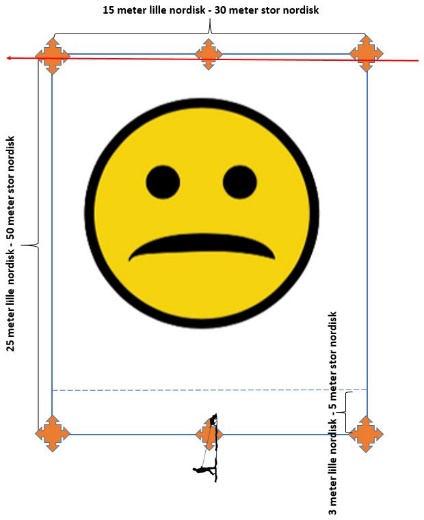 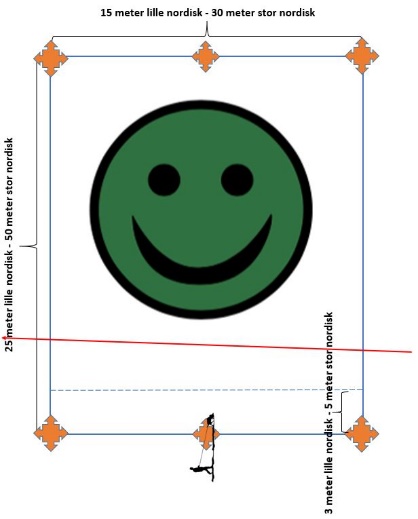 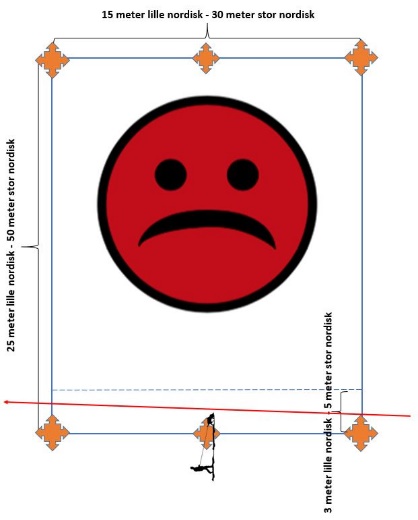 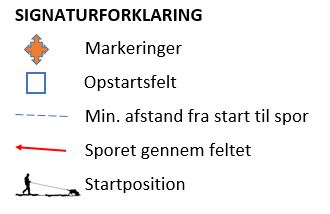 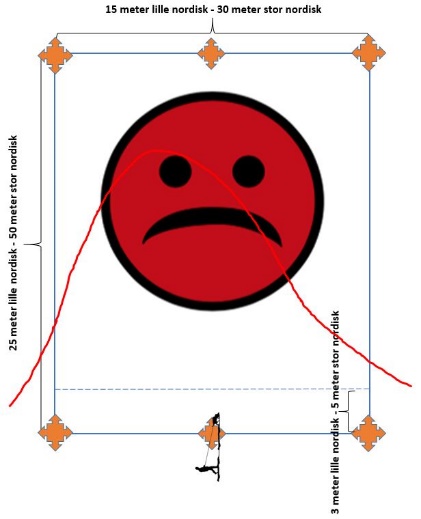 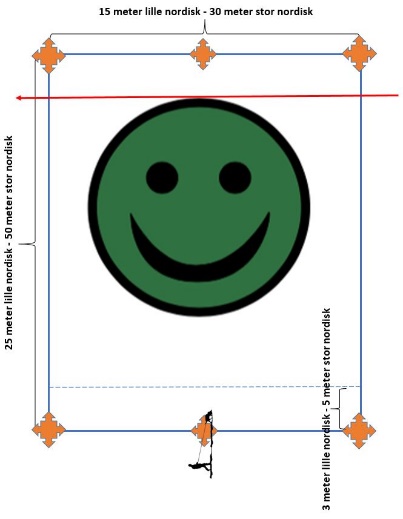 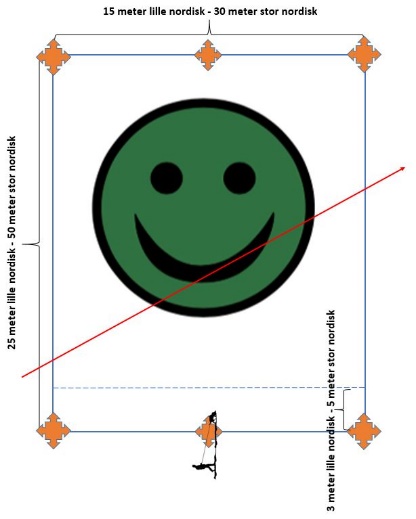 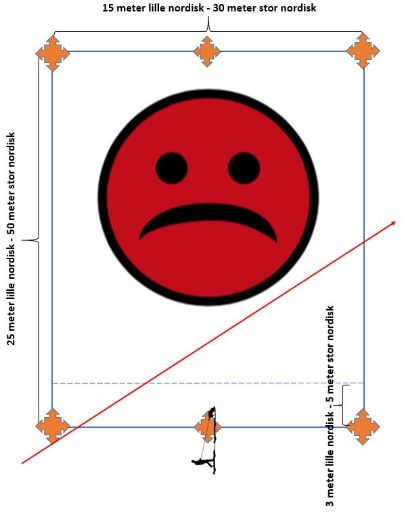 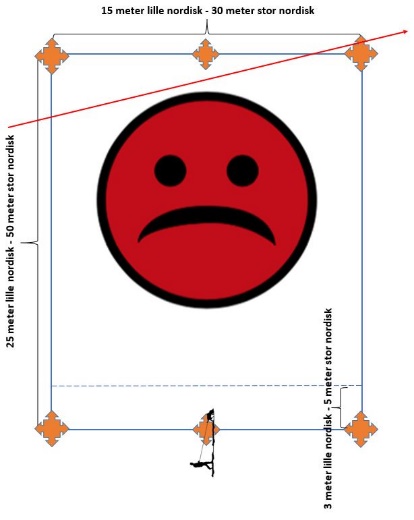 Sporet genereltNordisk spor er ikke et lydighedsspor. Du skal derfor ikke gå med hundefører og hund rundt på sporet og kunne vise dem, hvor sporet er.Det er en fælles opgave for hund og hundefører at komme igennem sporet inden for tidsgrænsen. Men det er din opgave som sporlægger at give dem et godt spor, som er løsbart og reelt men stadig sjovt og udfordrende.Når du lægger sporet er det en god idé at have tanken: ”ville jeg selv om hundefører, synes det her spor er fair, sjovt og løsbart?” Det skulle du gerne kunne svare ja til hele vejen rundt på sporet, og når du lægger dine genstande.Spor lille NordiskLængde: 		1.000 meterAlder: 		60 minutterTid til øvelsen:	30 minutter, inkl. 4 minutter i opstart-feltet
(tiden starter når HF sender hunden ind i opstarts-feltet)Genstande: 		4 små og 1 stor slutpindKrav for at bestå: 	Minimum 1 lille genstand + den sidste store genstand inden for tidenSporets udformning, lille nordisk:Sporet må gerne gå igennem vekslende terræn og skal have et antal vinkler, hvoraf mindst 1 skal være spids.Minimum afstand fra start til første knæk:		60 meterMinimums afstand fra sporets afslutning til opstart-felt: 	40 meterMinimum afstand ml. knæk og genstande:		20 meterDet tilstræbes ikke at gå direkte på stier (er det nødvendigt, går man i kanten af stien)Det tilstræbes, at sporet aldrig kommer nærmere "sig selv" end 40 meter (undtagen i en spids)Spor stor NordiskLængde: 		2.000 meterAlder: 		120 minutterTid til øvelsen:	60 minutter, inkl. 4 minutter i opstart-feltet
(tiden starter når HF sender hunden ind i opstarts-feltet)Genstande: 		7 små og 1 stor slutpindKrav for at bestå: 	Minimum 2 små genstande + den sidste store genstand inden for tidenSporets udformning, stor nordisk:Sporet må gerne gå igennem vekslende terræn og skal have et antal vinkler, hvoraf mindst 1 skal være spids.Minimum afstand fra start til første knæk:		100 meterMinimums afstand fra sporets afslutning til opstart-felt: 	60 meterMinimum afstand ml. knæk og genstande:		30 meterDet tilstræbes ikke at gå direkte på stier (er det nødvendigt, så går vi i kanten)Det tilstræbes, at sporet aldrig kommer nærmere "sig selv" end 60 meter (undtagen i en spids)Genstande generelt:Genstandenes størrelse:  	små genstande 10-12 cm lange og minimum 1 cm tykke. Stor genstand er 30-36 cm lang og minimum 2 cm tyk. Du får genstandene udleveret af konkurrenceudvalget/ klasselederen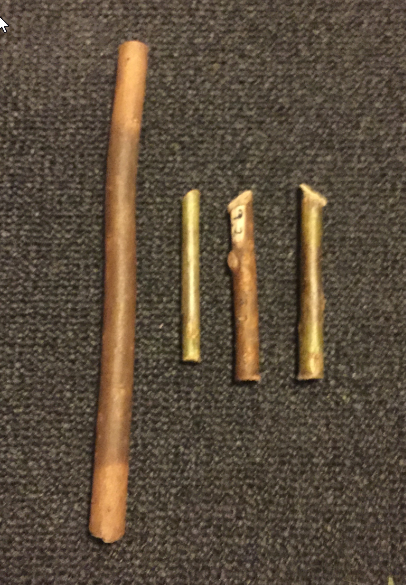 Mærkning af genstande:Alle genstande skal være mærket, så du som sporlægger kan identificere de genstande, som hundeføreren kommer hjem medDet er sporlæggerens opgave at mærke genstandene, så han/hun kan genkende dem ved afleveringFor at genstandene skal beholde fært, skal sporlægger have dem på sig min ½ time, før sporet lægges.Placering af genstande: Genstande må ikke gemmes - men ej heller placeres iøjnefaldendeGenstande skal ligge i sporet – genstande må altså ikke lægges 10 cm ved siden af, hvor du har gået – men skal lægge direkte mellem/eller i dine fodsporEksempler på godkendte og ikke-godkendte måder at lægge genstande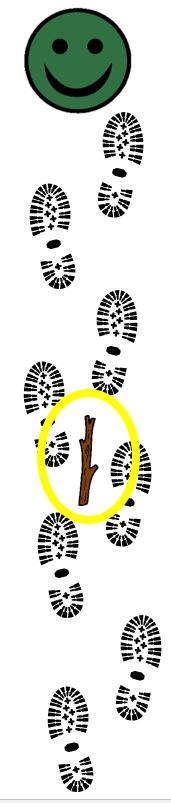 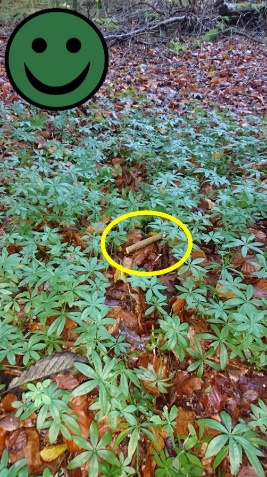 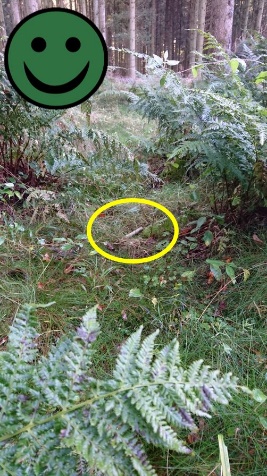 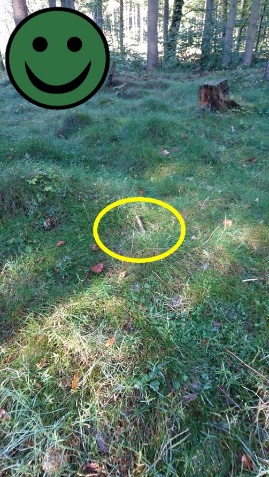 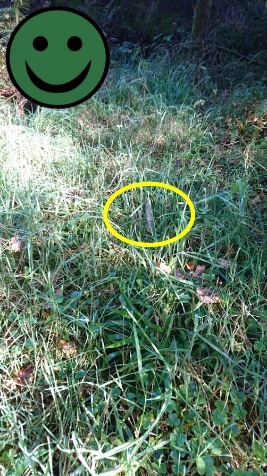 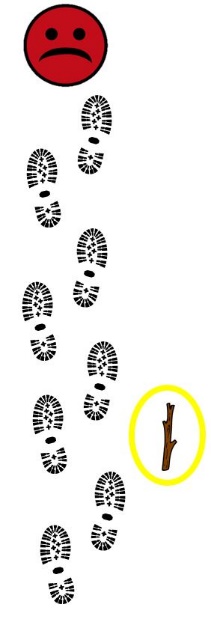 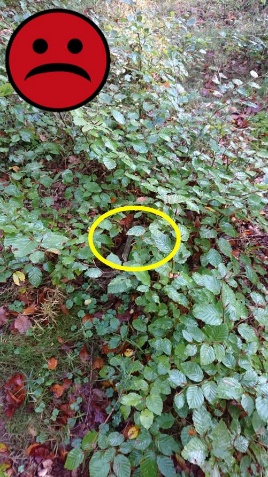 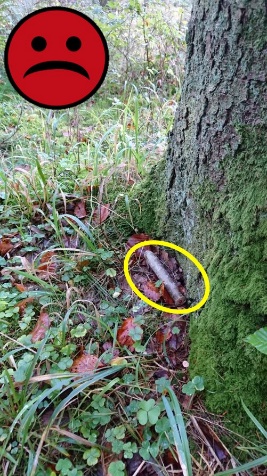 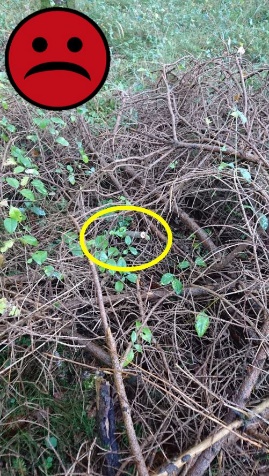 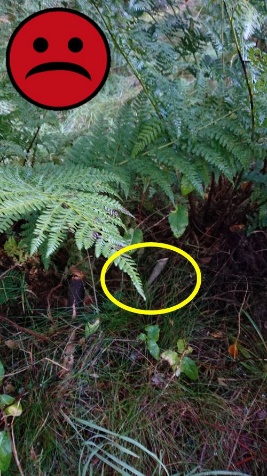 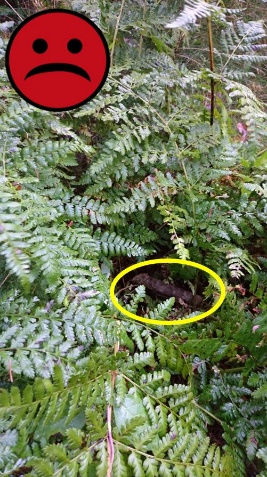 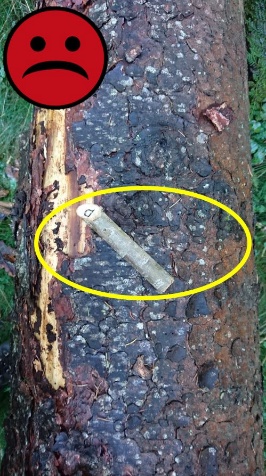 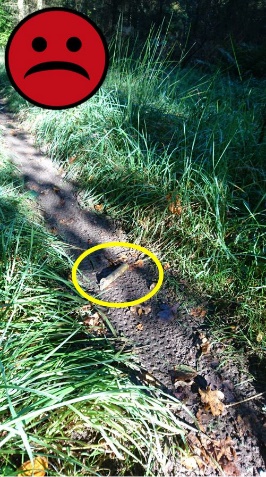 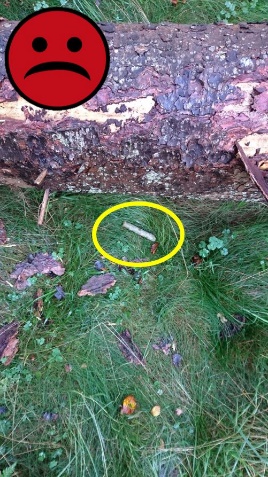 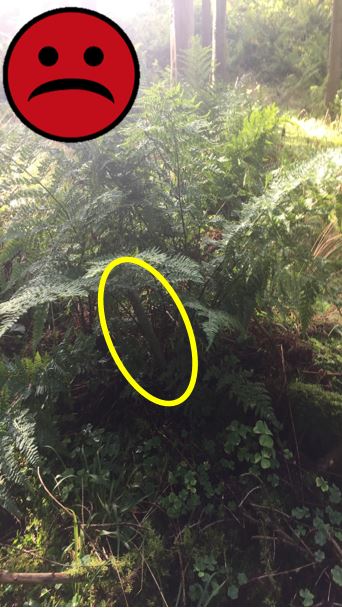 Modtagelsen af hundefører/afslutning af øvelsen:HF skal inden start have information om, hvordan afslutning skal foregå (her kan du eksempelvis fortælle: "Du skal sørge for at råbe "færdig" når du mener, at du er færdig, så kommer jeg frem og tager imod dine genstande"Afslutningen af sporet skal være markeret med en ”usynlig port” minimum 20 meter efter sidste genstand - således at når hund OG hundefører har passeret porten, stoppes tid og øvelse og sporlægger kommer frem. (du vælger altså et punkt som for dig angiver, at her er det slut)Sporlægger opholder sig ved sporets afslutning (dog ikke så tæt at hund og hundefører generes af det) derfor slutter sporet typisk i nogenlunde nærhed af hvor det startede. Dette skal dog minimum 60 meter fra opstartsfeltet.Når hundefører eller sporlægger slutter øvelsen, stoppes tiden og sporlægger skal have genstandene identificeret (du skal huske et stopur eller telefon der kan tage tid)Sporlægger udfylder dommerseddel, hvor tiden for øvelsen anføres samt antallet af genstande noteres - denne underskrives af sporlægger og hundefører. Sporlægger afleverer genstande og dommerseddel i Beregnercentralen (dommersedlen får du af klasselederen/dommeren eller de konkurrenceansvarlige.